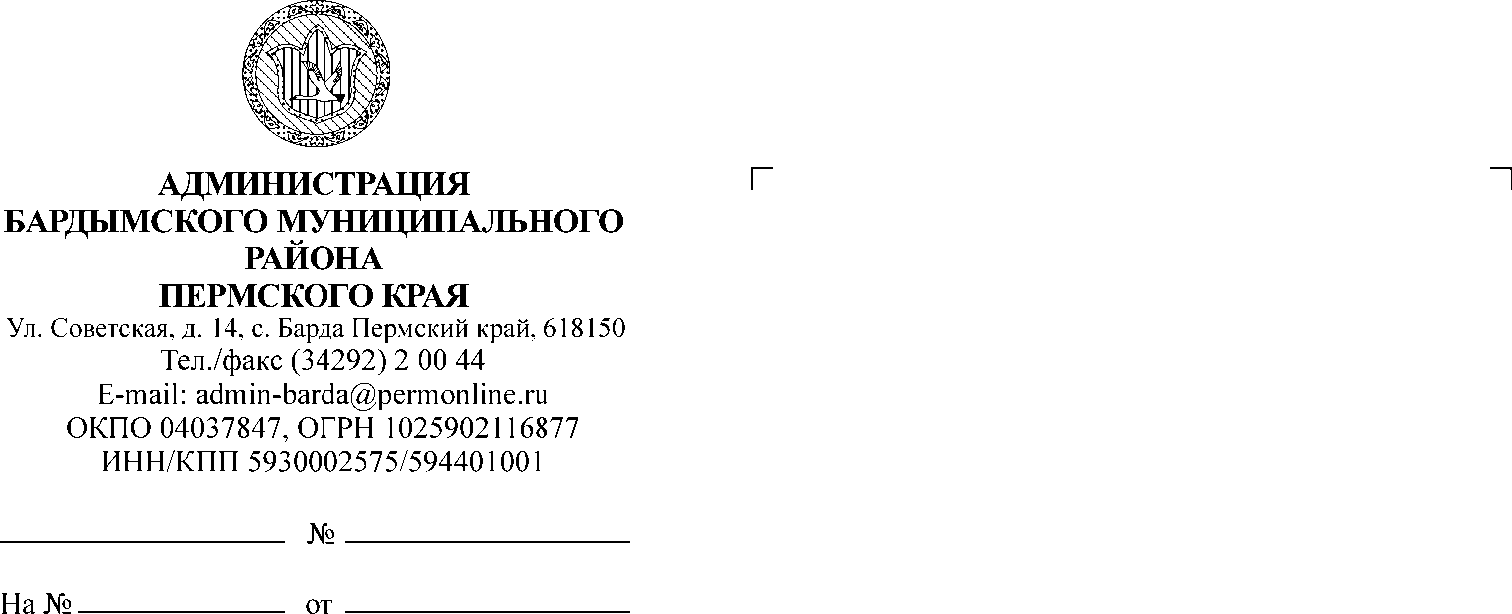 ДУМА БАРДЫМСКОГО МУНИЦИПАЛЬНОГО ОКРУГАПЕРМСКОГО КРАЯДЕСЯТОЕ ЗАСЕДАНИЕРЕШЕНИЕО согласовании прейскурантацен на посещение физкультурно-оздоровительного комплекса«Батыр» МАУ ДО «ДЮСШ»Дума Бардымского муниципального округаРЕШАЕТ:Согласовать прилагаемый прейскурант цен на посещение физкультурно-оздоровительного комплекса «Батыр» МАУ ДО «ДЮСШ» с 01.03.2021.Признать утратившим силу решение Земского Собрания Бардымского муниципального района от 20.09.2018 № 479 «О согласовании прейскуранта цен на посещение физкультурно-оздоровительного комплекса «Батыр» МАУ ДО «ДЮСШ».3. Опубликовать  настоящее решение в газете «Тан» («Рассвет») и разместить на официальном сайте Бардымского муниципального района Пермского края. 4.  Контроль исполнения настоящего решения возложить на председателя постоянной комиссии по социальной политике Габдулхакову З.С.Председатель ДумыБардымского муниципального округа	                                            И.Р.Вахитов	Глава муниципального округа - глава администрации Бардымского                  муниципального округа	                                                                Х.Г.Алапанов18.02.2021Приложение к решению ДумыБардымского муниципального округаот 17.02.2021 №  163Прейскурант ценна посещение физкультурно-оздоровительного комплекса «Батыр»МАУ ДО «ДЮСШ» с 01.03.2021г.17.02.2021                       № 163№Потребители услуг, наименование услугЦена (рублей)1БАССЕЙН1.1.Малая чаша  (дети до 10 лет)1.1.1Разовое посещение (1 час)601.1.2.Абонемент на месяц (8 занятий по 50 руб./час)4001.1.3.Абонемент на месяц (12 занятий по 45 руб./час)5401.1.4.Разовое посещение "Мать и дитя" 1 ребёнок (дети от 8 мес. до 5 лет) 1 час1201.2.Большая чаша (дети с 11 до 16 лет)1.2.1.Разовое посещение (1 час)601.2.2.Абонемент на месяц (8 занятий по 50 руб./час)4001.2.3.Абонемент на месяц (12 занятий по 45 руб./час)5401.3.Большая чаша (взрослое население)1.3.1.Разовое посещение взрослых (1 час)1201.3.2.Абонемент на месяц для взрослых (8 занятий по 110 руб./час)8801.3.3.Абонемент на месяц для взрослых (12 занятий по 100 руб./час)1 2001.3.4.Разовое посещение взрослых с обучением плаванию (1 час)2001.3.5.Аквааэробика (1 час)2001.4.Социальная группа (дневное время)1.4.1.Посещение маломобильных групп населения (сопровождающий (старше 18 лет) - 50% от стоимости одного посещения)бесплатно1.4.2.Разовое посещение пенсионеров, малообеспеченные, многодетные и малоимущие населения (справка из соцзащиты) 1 час1001.4.3.Абонемент для пенсионеров и малообеспеченного населения (8 занятий по 90 руб./час)7201.4.4.Абонемент для пенсионеров и малообеспеченного населения (12 занятий по 80 руб./час)9601.5.Оздоровительные мероприятия1.5.1.Абонемент групповой на всю ванну  в дневное время не более 32 чел. (сотрудники организаций и предприятий, 1 час)5 0001.5.2.Абонемент групповой на всю ванну  в вечернее время не более 32 чел (сотрудники организаций и предприятий, 1 час)6 0001.5.3.Аренда дорожки до 8 человек одно занятие, (1 час)1 2002ТРЕНАЖЕРНЫЙ ЗАЛ2.1.Разовое посещение взрослых (1 час)1202.2.Абонемент на месяц  (8 занятий по 110 руб./час)8802.3.Абонемент на месяц  (12 занятий по 100 руб./час)1 2002.4.Разовое посещение с тренером (1 час)2002.5.Разовое посещение детей с 12 лет до 17 лет (1 час)602.6.Абонемент на месяц (8 занятий по 50 руб./час)4002.7.Абонемент на месяц (12 занятий по 40 руб./час)4802.8.Разовое посещение детей с 12 лет до 17 лет с обучением (1 час)1503ЗАЛ ДЛЯ ФИТНЕСА3.1.Аэробика (1 час)2004СПОРТИВНЫЙ ЗАЛ, ЗАЛ БОРЦОВСКИЙ4.1.Тренировочные занятия (1 час)8004.2.Спортивно-массовое мероприятие (1 час)2 000